Муниципальное бюджетное общеобразовательное учреждение «Кириковская средняя школа»РАБОЧАЯ ПРОГРАММАпо предмету «Математика» для учащихся 10 класса муниципального бюджетного общеобразовательного учреждения «Кириковская средняя  школа» (углубленный уровень)Составил:  учитель математики Пистер Дарья Владимировна 2021-2022 учебный годПояснительная записка.Настоящая рабочая программа составлена на основании основной образовательной программы среднего общего образования муниципального бюджетного общеобразовательного учреждения «Кириковская средняя школа» от 31 августа 2021 года, утвержденной приказом по учреждению № 188-ОД от 02.09.2021, учебного плана муниципального бюджетного образовательного учреждения «Кириковская средняя школа» (10-11 класс) на 2021-2022 учебный год, положения о рабочей программе педагога муниципального бюджетного общеобразовательного учреждения «Кириковская средняя школа» реализующего предметы, курсы и дисциплины общего образования от 30 мая 2019 годаРабочая программа рассчитана на 210 часов, 6 часа в неделю. Цели реализации  программыИзучение математики в старшей школе на профильном  уровне направлено на достижение следующих целей:формирование представлений об идеях и методах математики; о математике как универсальном языке науки, средстве моделирования явлений и процессов; овладение устным и письменным математическим языком, математическими знаниями и умениями, необходимыми для изучения  школьных  естественнонаучных дисциплин,  для продолжения образования и освоения избранной специальности на современном уровне;развитие логического мышления, алгоритмической культуры,  пространственного воображения, развитие математического мышления и интуиции,  творческих способностей на уровне, необходимом для продолжения образования и  для самостоятельной  деятельности в области математики и ее приложений  в будущей профессиональной деятельности;воспитание средствами математики культуры личности:  знакомство с историей развития математики, эволюцией математических идей, понимание значимости математики для общественного прогресса.Задачи:систематизация сведений о числах; изучение новых видов числовых выражений и формул; совершенствование практических навыков и вычислительной культуры, расширение и совершенствование алгебраического аппарата, сформированного в основной школе и его применение к решению математических и нематематических задач; расширение и систематизация общих сведений о функциях, пополнение класса изучаемых функций, иллюстрация широты применения функций для описания и изучения реальных зависимостей;изучение свойств пространственных тел, формирование умения применять полученные знания для решения практических задач;развитие представлений о вероятностно-статистических закономерностях в окружающем мире, совершенствование интеллектуальных и речевых умений путем обогащения математического языка, развития логического мышления;знакомство с основными идеями и методами математического анализа.2. Планируемые результаты освоения предмета.		На основании требований  Государственного образовательного стандарта  в содержании рабочей программы предполагается  реализовать актуальные в настоящее время компетентностный, личностно-ориентированный, деятельностный  подходы, которые дают возможность достижения учащимися следующих результатов:личностные:стремление к осуществлению выбора содержания образования для профессионального развития;сформированность мировоззрения, соответствующего современному уровню развития науки; критичность мышления, умение распознавать логически некорректные высказывания, отличать гипотезу от факта;готовность и способность вести диалог с другими людьми, достигать в нём взаимопонимания, находить общие цели и сотрудничать для их достижения;навыки сотрудничества со сверстниками, детьми младшего возраста, взрослыми в образовательной, общественно полезной, учебно-исследовательской, проектной и других видах деятельности;готовность и способность к образованию, в том числе самообразованию, на протяжении всей жизни; сознательное отношение к непрерывному образованию как условию успешной профессиональной и общественной деятельности;эстетическое отношение к миру, включая эстетику быта, научного и технического творчества;осознанный выбор будущей профессии и возможность реализации собственных жизненных планов; отношение к профессиональной деятельности как возможности участия в решении личных, общественных, государственных, общественных проблем;метапредметные:высказывать и обосновывать собственную точку зрения:умение самостоятельно определять цели своего обучения, ставить и формулировать для себя новые задачи в учёбе и познавательной деятельности, развивать мотивы и интересы своей познавательной деятельности;умение самостоятельно планировать пути достижения целей, в том числе альтернативные, осознанно выбирать наиболее эффективные способы решения учебных и познавательных задач;умение соотносить свои действия с планируемыми результатами, осуществлять контроль своей деятельности в процессе достижения результата, определять способы действий в рамках предложенных условий и требований, корректировать свои действия в соответствии с изменяющейся ситуацией;умение оценивать правильность выполнения учебной задачи, собственные возможности её решения;владение основами самоконтроля, самооценки, принятия решений и осуществления осознанного выбора в учебной  и познавательной деятельности;умение продуктивно общаться и взаимодействовать в процессе совместной деятельности, учитывать позиции других участников деятельности, эффективно разрешать конфликты;владение навыками познавательной , учебно-исследовательской и проектной деятельности, навыками разрешения проблем; способность и готовность к самостоятельному поиску методов решения практических задач, применению различных методов познания;готовность и способность к самостоятельной информационно-познавательной деятельности, включая  умение ориентироваться  в различных источниках информации, критически оценивать и интерпретировать информацию, получаемую из различных источников;умение использовать средства информационных и коммуникационных технологий (ИКТ) в решении когнитивных, коммуникативных и организационных задач с соблюдением требований эргономики, техники безопасности, гигиены, ресурсосбережения, правовых и эстетических норм, норм информационной безопасности;владение языковыми средствами – умение ясно, логично и точно излагать свою точку зрения, использовать адекватные языковые средства;владение навыками познавательной рефлексии как  осознания совершаемых действий и мыслительных процессов, их результатов и оснований, границ своего знания и незнания новых познавательных задач и средств их достижения;предметные  (профильный уровень):сформированность представлений о математике как части мировой культуры и о месте геометрии в современной цивилизации, о способах описания на математическом языке явлений реального мира;сформированность представлений о математических понятиях как о важнейших математических моделях, позволяющих описывать и изучать разные процессы и явления; понимание возможности аксиоматического построения математических теорий;сформированность представлений о необходимости доказательств при обосновании математических утверждений и роли аксиоматики в проведении дедуктивных рассуждений;сформированность понятийного аппарата по основным разделам курса геометрии; знания основных теорем, формул и умения их применять; умения доказывать теоремы и находить нестандартные способы решения задач; сформированность умений моделировать реальные ситуации, исследовать построенные модели, интерпретировать полученный результат;владение геометрическим языком; развитие умения использовать его для описания предметов окружающего мира; развитие пространственных представлений, изобразительных умений, навыков геометрических построений;владение методами доказательств и алгоритмов решения; умение их применять, проводить доказательные рассуждения в ходе решения задач;владение основными  понятиями о плоских и пространственных геометрических фигурах, их основных свойствах; сформированность умения распознавать на чертежах, моделях и в реальном мире геометрические фигуры; применение изученных свойств геометрических фигур и формул для решения геометрических задач и задач с практическим содержанием;владение навыками использования готовых компьютерных программ при решении задач;владение стандартными приёмами решения рациональных и иррациональных, показательных, степенных, тригонометрических уравнений и неравенств, их систем;сформированность представлений о процессах и явлениях, имеющих вероятностный характер, о статистических закономерностях в реальном мире, об основных понятиях элементарной теории вероятностей; сформированность умений находить и оценивать вероятности наступления событий в простейших практических ситуациях и основные характеристики случайных величин;сформированность представлений об основных понятиях математического анализа и их свойствах, владение умением характеризовать поведение функций, использование полученных знаний для описания и анализа реальных зависимостей;владение умениями составления вероятностных моделей по условию задачи и вычисления вероятности наступления событий, в том числе с применением формул комбинаторики и основных теорем теории вероятностей; исследование случайных величин по их распределению3. Содержание учебного предмета.4. Тематическое планирование с указанием часов на освоение каждой темы.
Требуется корректировка расписания на 6 учебных часов в мае 2022 года.5. Список литературы, используемый при оформлении рабочей программы:Учебники	Учебно-методические пособияСОГЛАСОВАНО: заместитель директора по учебно-воспитательной работе Сластихина Н.П. ______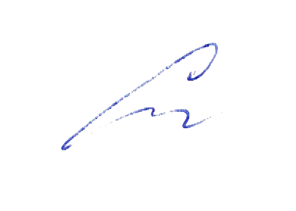 «31» августа 2021 г.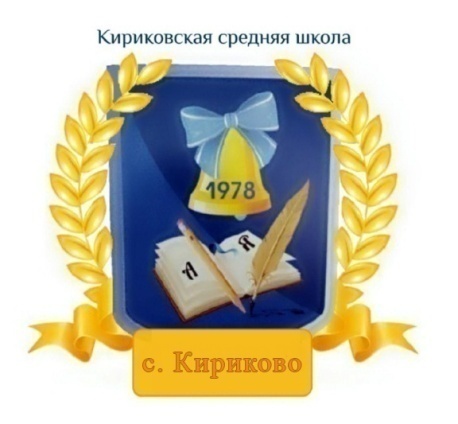 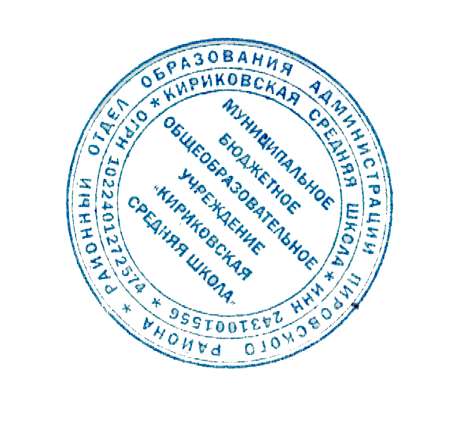 УТВЕРЖДАЮ:Директор муниципального бюджетного общеобразовательного учреждения «Кириковская средняя школа»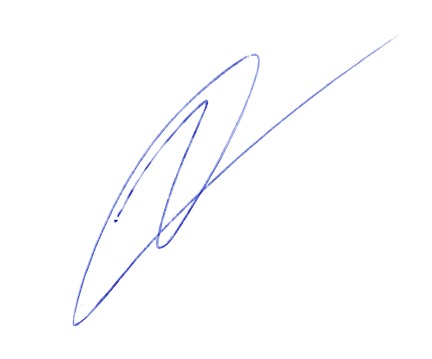 Ивченко О.В. ________«31» августа 2021 г.№ п/пСодержание материалаСодержание материалаКоличество часовКоличество часовАлгебра и начала математического анализаАлгебра и начала математического анализаАлгебра и начала математического анализаАлгебра и начала математического анализаАлгебра и начала математического анализа1.Повторение курса 9 классаПовторение курса 9 класса442.Действительные числаДействительные числа13133.Числовые функцииЧисловые функции11114.Тригонометрические функцииТригонометрические функции25255.Тригонометрические уравненияТригонометрические уравнения13136.Преобразование тригонометрических выражений Преобразование тригонометрических выражений 17177.Комплексные числаКомплексные числа668.ПроизводнаяПроизводная30309Комбинаторика и вероятноть Комбинаторика и вероятноть 11116Итоговое повторениеИтоговое повторение66ГеометрияГеометрияГеометрияГеометрияГеометрия9.Повторение курса 9 классаПовторение курса 9 класса4410.Параллельность прямых и плоскостейПараллельность прямых и плоскостей242411.Перпендикулярность прямых и плоскостейПерпендикулярность прямых и плоскостей151512.МногогранникиМногогранники131313.Векторы в пространствеВекторы в пространстве1212Итого Итого 210210№ТемаДатаПовторение. Преобразования алгебраических дробей.01.09Повторение. Решение уравнений01.09Повторение. Решение неравенств01.09Повторение. Решение задач на движение и проценты06.09Повторение. Решение треугольников06.09Повторение. Четырехугольники.06.09Аксиомы стереометрии.08.09Аксиомы стереометрии.08.09Некоторые следствия из аксиом.08.09Повторение. Углы и отрезки, связанные с окружностью13.09Повторение. Углы и отрезки, связанные с окружностью13.09Натуральные и целые числа. Делимость чисел.13.09Натуральные и целые числа. Делимость чисел.15.09Натуральные и целые числа. Делимость чисел.15.09Рациональные числа.15.09Решение задач на применение аксиом стереометрии20.09Решение задач на применение аксиом стереометрии20.09Иррациональные числа.20.09Множество действительных чисел.22.09Множество действительных чисел22.09Модуль действительного числа.22.09Решение задач на применение аксиом стереометрии27.09Параллельность прямых в пространстве27.09Модуль действительного числа.27.09Метод математической индукции.29.09Метод математической индукции.29.09Метод математической индукции.29.09Решение задач по теме «Параллельность прямых в пространстве»04.10Параллельность прямой и плоскости.04.10Контрольная работа №1 «Действительные числа»04.10Определение числовой функции и способы ее задания.06.10Определение числовой функции и способы ее задания.06.10Определение числовой функции и способы ее задания.06.10Решение задач по теме «Параллельность прямой и плоскости» 11.10Решение задач по теме «Параллельность прямых, прямой и плоскости» 11.10Свойства функций.11.10Свойства функций.13.10Свойства функций.13.10Периодические функции.13.10Взаимное расположение прямых в пространстве18.10Скрещивающиеся прямые18.10Периодические функции.18.10Обратные функции.20.10Обратные функции.20.10Контрольная работа  № 2  «Числовые функции»20.10Углы с сонаправленными сторонами25.10Угол между прямыми25.10Числовая окружность.25.10Числовая окружность.27.10Числовая окружность на координатной плоскости.27.10Числовая окружность на координатной плоскости.27.10Решение задач по теме «Параллельность прямых,  прямых и плоскости»08.11Контрольная работа №3 «Параллельность прямых,  прямых и плоскости»08.11Синус и косинус. Тангенс и котангенс.08.11Синус и косинус. Тангенс и котангенс.10.11Синус и косинус. Тангенс и котангенс.10.11Тригонометрические функции числового аргумента.10.11Параллельные плоскости. Свойства параллельных плоскостей.15.11Параллельные плоскости. Свойства параллельных плоскостей.15.11Тригонометрические функции числового аргумента.15.11Тригонометрические функции углового аргумента.17.11Функции     у = sin x,  y= cos x,    их свойства и графики.17.11Функции    у = sin x,  y= cos x,    их свойства и графики.17.11Параллельные плоскости. Свойства параллельных плоскостей.22.11Тетраэдр. Параллелепипед.22.11Функции     у = sin x,  y= cos x,    их свойства и графики.22.11Контрольная работа № 4 «Тригонометрические функции»24.11Построение графика функции   y=mf (х)24.11Построение графика функции   y=mf (х)24.11Тетраэдр. Параллелепипед.29.11Задачи на построение  сечений.29.11Построение графика функции   y= f (kх)29.11Построение графика функции   y= f (kх)01.12График гармонического колебания.01.12Преобразование графиков тригонометрических функций  у = sin x,  y= cos x    01.12Задачи на построение  сечений.06.12Задачи на построение  сечений.06.12Функции   у= tg  х,   у= сtg  х, их свойства и графики.06.12Функции   у= tg  х,   у= сtg  х, их свойства и графики.08.12Обратные тригонометрические функции.08.12Обратные тригонометрические функции.08.12Контрольная работа №5 «Параллельность плоскостей. Построение сечен»13.12Перпендикулярность прямых в пространстве.13.12Обратные тригонометрические функции.13.12Простейшие тригонометрические уравнения и неравенства.15.12Простейшие тригонометрические уравнения и неравенства.15.12Простейшие тригонометрические уравнения и неравенства.15.12Признак перпендикулярности прямой и плоскости.20.12Признак перпендикулярности прямой и плоскости.20.12Простейшие тригонометрические уравнения и неравенства.20.12Методы решения тригонометрических уравнений.22.12Методы решения тригонометрических уравнений.22.12Методы решения тригонометрических уравнений.22.12Решение задач по теме «Перпендикулярность прямой и плоскости»27.12Решение задач по теме «Перпендикулярность прямой и плоскости»27.12Методы решения тригонометрических уравнений.27.12Методы решения тригонометрических уравнений.29.12Методы решения тригонометрических уравнений.29.12Решение тригонометрических уравнений различными способами29.12Теорема о трех перпендикулярах.10.01Теорема о трех перпендикулярах.10.01Контрольная работа № 6 «Тригонометрические уравнения»10.01Контрольная работа № 6 «Тригонометрические уравнения»12.01Синус и косинус суммы и разности аргументов.12.01Синус и косинус суммы и разности аргументов.12.01Угол между прямой и плоскостью.17.12Решение задач по теме «Угол между прямой и плоскостью»17.12Синус и косинус суммы и разности аргументов.17.12Тангенс суммы и разности аргументов.19.12Тангенс суммы и разности аргументов.19.12Формулы приведения.19.12Решение задач по теме «Угол между прямой и плоскостью»24.01Двугранный угол. Признак перпендикулярности двух плоскостей.24.01Формулы приведения.24.01Формулы двойного аргумента. Формулы понижения степени.26.01Формулы двойного аргумента. Формулы понижения степени.26.01Формулы двойного аргумента. Формулы понижения степени.26.01Двугранный угол. Признак перпендикулярности двух плоскостей.31.01Прямоугольный параллелепипед.31.01Преобразование суммы тригонометрических функций в произведение.31.01Преобразование суммы тригонометрических функций в произведение.02.02Преобразование суммы тригонометрических функций в произведение.02.02Преобразование произведения тригонометрических функций в сумму.02.02Прямоугольный параллелепипед.07.02Решение задач по теме «Прямоугольный параллелепипед»07.02Преобразование произведения тригонометрических функций в сумму.07.02Преобразование выражения  Аsin x + Вcos x  к виду Сsin (x +t) .09.02Методы решения тригонометрических уравнений.09.02Методы решения тригонометрических уравнений.09.02Решение задач по теме «Перпендикулярность в пространстве»14.02Контрольная работа №7 «Перпендикулярность прямых и плоскостей в пространстве»14.02Решение тригонометрических уравнений с применением тригонометрических формул14.02Решение тригонометрических уравнений с применением тригонометрических формул16.02Контрольная работа №  8 «Преобразование тригонометрических выражений»16.02Контрольная работа № 8 «Преобразование тригонометрических выражений»16.02Понятие многогранника21.02Понятие многогранника. Призма.21.02Числовые последовательности.21.02Понятие многогранника. Призма.28.02Понятие многогранника. Призма.28.02Числовые последовательности.28.02Предел числовой последовательности.02.03Предел числовой последовательности.02.03Предел функции.02.03Предел функции.09.03Определение производной.09.03Определение производной09.03Вычисление производных14.03Вычисление производных14.03Понятие многогранника. Призма Самостоятельная работа.14.03Пирамида. Правильная пирамида.16.03Вычисление производных16.03Дифференцирование сложной функции. Дифференцирование обратной функции.16.03Дифференцирование сложной функции. Дифференцирование обратной функции.28.03Дифференцирование сложной функции. Дифференцирование обратной функции.28.03Пирамида. Правильная пирамида.28.03Пирамида. Правильная пирамида.30.03Дифференцирование сложной функции. Дифференцирование обратной функции.30.03Дифференцирование сложной функции. Дифференцирование обратной функции.30.03Уравнение касательной к графику функции.04.04Уравнение касательной к графику функции.04.04Пирамида. Усеченная пирамида.04.04Пирамида. Правильная пирамида. Усеченная пирамида.06.04Уравнение касательной к графику функции.06.04Решение задач формата ЕГЭ по теме «Производная»06.04Контрольная работа № 9  «Производная»11.04Контрольная работа № 9 «Производная»11.04Симметрия в пространстве. Понятие правильного многогранника.11.04Симметрия в пространстве. Понятие правильного многогранника.13.04Применение производной для исследования функций.13.04Применение производной для исследования функций.13.04Применение производной для исследования функций.18.04Построение графиков функций.18.04Контрольная работа №10 «Многогранники»18.04Понятие вектора. Равенство векторов.20.04Построение графиков функций.20.04Применение производной для отыскания наибольших и наименьших значений величин.20.04Применение производной для отыскания наибольших и наименьших значений величин25.04Применение производной для отыскания наибольших и наименьших значений величин25.04Понятие вектора. Равенство векторов.25.04Сложение и вычитание векторов. Сумма нескольких векторов. Умножение вектора на число.27.04Применение производной для отыскания наибольших и наименьших значений велич27.04Решение задач формата ЕГЭ по теме «Производная»27.04Контрольная работа № 11 «Применение производной»04.05Контрольная работа № 11 «Применение производной»04.05Правило умножения. Комбинаторные задачи. Перестановки и факториалы.04.05Правило умножения. Комбинаторные задачи. Перестановки и факториалы.11.05Правило умножения. Комбинаторные задачи. Перестановки и факториалы.11.05Промежуточная аттестация в форме контрольной работы11.05Выбор нескольких элементов. Биноминальные коэффициенты16.05Компланарные векторы. Разложение вектора по трем некомпланарным векторам.16.05Сложение и вычитание векторов. Умножение вектора на число16.05Сложение и вычитание векторов. Сумма нескольких векторов. Умножение вектора на число18.05Компланарные векторы. Разложение вектора по трем некомпланарным векторам.18.05Случайные события и их вероятности.18.05Случайные события и их вероятности.23.05Случайные события и их вероятности.23.05Компланарные векторы. Разложение вектора по трем некомпланарным векторам.23.05Компланарные векторы. Разложение вектора по трем некомпланарным векторам.25.05Контрольная работа № 12 «Комбинаторика и теория вероятности»25.05Повторение Тригонометрические выражения и  уравнения25.05Повторение. Применение производной30.05Контрольная работа № 14 Итоговая30.05Контрольная работа № 13 «Векторы в пространстве»30.05Повторение. МногогранникиКонтрольная работа № 14 ИтоговаяКомплексные числа и арифметические операции над ними.Комплексные числа и координатная плоскость.Тригонометрическая форма записи комплексного числа.Комплексные числа и квадратные уравнения.№Автор, названиеГод изданияА.Г. Мордкович, П.В. Семенов. Алгебра и начала математического анализа. 10 класс. Учебник;2020г.А.Г. Мордкович, П.В. Семенов. Алгебра и начала математического анализа. 10 класс. Задачник;2020г.Атанасян Л.С., Бутузов В.Ф. Геометрия в 10-11 класс. 2006г№Автор, названиеГод изданияВ.И. Глизбург. Контрольные работы по курсу алгебры, 10 (под ред. А.Г. Мордковича); 2016г.Александрова. Самостоятельные работы по алгебре и началам анализа 10 класс2016г.Зив. Б.Г., Мейлер В.М., Баханский А.Г. Задачи по геометрии для 7-11 классов. М.2018г.Звавич Л.И. Контрольные и проверочные работы по геометрии 10-11 класс. М.2017г.Ю.А.Глазков, И.И.Юдина, В.Ф.Бутузов Геометрия . Рабочая тетрадь2017